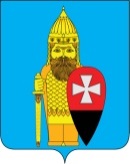 АДМИНИСТРАЦИЯ ПОСЕЛЕНИЯ ВОРОНОВСКОЕ В ГОРОДЕ МОСКВЕ ПОСТАНОВЛЕНИЕ21.09.2017 года № 110О внесении изменений в постановление администрации поселения Вороновское от 24.05.2017 года № 76 «Об утверждении муниципальной программы «Благоустройство территории жилой застройки поселения Вороновское в 2017 году»В соответствии с частью 1 статьи 179 Бюджетного кодекса Российской Федерации, Законом города Москвы от 06 ноября 2002 года № 56 «Об организации местного самоуправления в городе Москве», в целях повышение прочностных показателей проезжей части дворовых территорий и их эстетических качеств, создания мест отдыха на прилегающих к жилым домам дворовых территориях, благоустройств придомовой территории методом устройства газонов и озеленения (посадка деревьев и кустов), а также обустройства парковочных мест и спортивных площадок, детских спортивных комплексов и детских площадок с установкой малых архитектурных форм, в связи со сложившейся экономии по результатам конкурсных процедур в 2017 году в рамках реализации муниципальной программы «Благоустройство территории жилой застройки поселения Вороновское в 2017 году», администрация поселения Вороновское постановляет:   1. В постановление администрации поселения Вороновское от 24 мая 2017 года № 76 «Об утверждении муниципальной программы «Благоустройство территории жилой застройки поселения Вороновское в 2017 году» внести следующие изменение:   1.1. Приложение № 1 к постановлению администрации поселения Вороновское от 24 мая 2017 года № 76 «Об утверждении муниципальной программы «Благоустройство территории жилой застройки поселения Вороновское в 2017 году» читать в новой редакции, согласно приложения № 1 к настоящему постановлению;   1.2. Приложение № 2 к постановлению администрации поселения Вороновское от 24 мая 2017 года № 76 «Об утверждении муниципальной программы «Благоустройство территории жилой застройки поселения Вороновское в 2017 году» читать в новой редакции, согласно приложения № 2 к настоящему постановлению.   2. Опубликовать настоящее постановление в бюллетене «Московский муниципальный вестник» и разместить на официальном сайте администрации поселения Вороновское в информационно-телекоммуникационной сети «Интернет».   3. Контроль за исполнением настоящего постановления возложить на главу администрации поселения Вороновское Иванова Е.П.Глава администрациипоселения Вороновское                                                                                                 Е.П. ИвановПриложение № 1к постановлению администрации поселения Вороновское от 21.09.2017 года № 110Приложение № 1к постановлению администрации поселения Вороновское от «24» мая 2017 года № 76МУНИЦИПАЛЬНАЯ ПРОГРАММА«Благоустройство территории жилой застройки поселения Вороновское в 2017 году»Паспорт муниципальной программы1. Характеристика проблемы и обоснование ее решения программными методами   Очередной осмотр состояния придомовых территорий многоквартирных домов в начале осеннего периода 2016 года показал неудовлетворительное состояние ряда  дворовых территорий. Выявленные объекты требуют незамедлительного ремонта проезжей части проездов и тротуаров, устройства новых игровых комплексов и малых архитектурных форм на детских площадках. В адрес администрации городского округа  поступают правомерные обращения жителей поселения и Управляющей организации об улучшении состояния и уровня внешнего благоустройства на дворовых территориях. Проблему ремонта объектов благоустройства на территории жилой застройки необходимо решать программным способом, предусматривающим совместное финансирование из бюджетов всех уровней.2. Прогноз развития реализации программы   В соответствии с целью и задачами программы основной эффект от реализации ее мероприятий имеет, прежде всего социальную направленность, стимулирующую активизацию экономической деятельности, привлекательность для инвесторов по развитию жилищного строительства в комфортной зоне  проживания.   Программа включает в себя комплекс скоординированных мероприятий, необходимых для содержания и поддержания нормативных эксплуатационных характеристик и потребительских свойств объектов благоустройства на территории жилой застройки в поселении Вороновское.3. Цель, задачи и конечные результаты программы   Цель программы:    Повышение уровня внешнего благоустройства и создание комфортных условий для жизни жителей поселения.   Задачи программы:- обеспечение нормативных эксплуатационных свойств покрытий проезжей части, тротуаров на дворовых территориях, а также проездов и подъездов к многоквартирным домам;- обеспечение безопасности и создание комфортных условий на детских игровых площадках;- приведение в нормативное состояние элементов благоустройства;- ремонт объектов благоустройства (МАФ, детских игровых и спортивных площадок, тротуаров, пешеходных дорожек и т.д.).   Конечные результаты программы:- средний процент соответствия нормативному состоянию объектов благоустройства на территории жилой застройки увеличен до уровня – 100%;- обеспечение нормативного содержания существующих объектов благоустройства на территории жилой застройки многоквартирных домов площадью – 28,10 тыс. кв.м.;- устройство новых объектов благоустройства на территории жилой застройки населенных пунктов площадью – 4,87 тыс. кв.м.   Мероприятия программы представлены в приложении № 2 к постановлению.   Перечень объектов благоустройства дворовых территорий многоквартирных домов и территорий населенных пунктов, планируемый для проведения мероприятий в рамках программы, сформирован на основании заявок от жителей, предложений подрядной обслуживающей организации по содержанию объектов благоустройства, администрации поселения и депутатов поселения. По результатам анализа поступивших предложений администрацией поселения проведено обследование объектов, определены виды работ, их объемы и стоимость затрат на реализацию программы.4. Сроки и этапы реализации программыПрограмма предусматривает один этап реализации – 2017 год.5. Ресурсное обеспечение  программы   Программа реализуется за счет средств субсидии из бюджета города Москвы, бюджета поселения Вороновское.   Финансирование мероприятий программы за счет средств субсидии из бюджета города Москвы и бюджета поселения Вороновское  осуществляется в установленном законодательством порядке.    Общий объем финансирования Программы составит – 53 389 093,84 руб., в т.ч. за счет средств:- за счет средств субсидии из бюджета города Москвы – 33 875 000 руб.;- за счет средств субсидии из бюджета города Москвы от патентной системы налогообложения -  7 435 560 руб.;- местного бюджета – 12 078 533,84 руб.6. Оценка эффективности программыРеализация программных мероприятий позволит обеспечить устойчивое и безопасное функционирование объектов благоустройства на территории жилой застройки поселения Вороновское. Эффективность реализации программы по использованию бюджетных денежных средств, выделенных для реализации программы, определяется достижением целевых показателей.7. Организация управления и контроль за ходом реализации программы   Формы и методы управления реализацией программы определяются администрацией поселения Вороновское в городе Москве.   Общее руководство и управление реализацией программных мероприятий осуществляет администрация поселения Вороновское в городе Москве.   Администрация поселения Вороновское в городе Москве является заказчиком программы и координатором деятельности исполнителей мероприятий программы.    Администрация поселения Вороновское в городе Москве осуществляет:   - разработку механизмов привлечения дополнительных финансовых ресурсов для реализации программы;   - контроль за эффективным и целевым использованием бюджетных средств на реализацию программы;   - анализ количественных и качественных параметров состояния и развития секторов экономики и подготовку соответствующих предложений, в том числе по совершенствованию нормативной правовой базы, необходимой для реализации программы;   - привлечение организаций для реализации проектов программы в соответствии с действующим законодательством;   - информационно - аналитическое обеспечение процесса реализации программы, мониторинг выполнения программы в целом и входящих в ее состав мероприятий;   - подготовку в установленные сроки ежемесячных и годовых отчетов, годового доклада о ходе реализации программы представительному органу местного самоуправления поселения, а также префектуре ТиНАО г.Москвы.   Контроль за исполнением настоящей программы осуществляет глава администрации поселения Вороновское.8. Целевые показатели эффективности реализации программыПриложение № 2к постановлению администрациипоселения Вороновское от 21.09.2017 года № 110Приложение № 2к постановлению администрациипоселения Вороновское от «24» мая 2017 года № 76Перечень мероприятий программы «Благоустройство территории жилой застройки поселения Вороновское в 2017 году»Наименование программы«Благоустройство территории жилой настройки поселения Вороновское в 2017 году»Основание для разработки программы- Бюджетный кодекс РФ;- Закон города Москвы от 06 ноября 2002 года № 56 «Об организации местного самоуправления в городе Москве».Цель программыПовышение уровня внешнего благоустройства и создание комфортных условий для жизни жителей поселения.Задачи программы1. Обеспечение нормативных эксплуатационных свойств покрытий проезжей части, тротуаров на дворовых территориях, а также проездов и подъездов к многоквартирным домам.2. Обеспечение безопасности и создание комфортных условий на детских игровых площадках.3.   Приведение в нормативное состояние элементов благоустройства.4. Ремонт объектов благоустройства (МАФ, детских игровых и спортивных площадок, тротуаров, пешеходных дорожек и т.д.)Конечные результаты- средний процент соответствия нормативному состоянию существующих объектов благоустройства на территории жилой застройки многоквартирных домов увеличен до уровня – 100%;- обеспечение нормативного содержания существующих объектов благоустройства на территории жилой застройки многоквартирных домов площадью – 28,10 тыс. кв.м.;- устройство новых объектов благоустройства на территории жилой застройки населенных пунктов площадью – 4,87 тыс. кв.м.Перечень мероприятий программыПриложение 1 к программе.Заказчик программыадминистрация поселения ВороновскоеРазработчик программы и ответственный исполнитель программыадминистрация поселения Вороновское Координатор программыГлава администрации поселения ВороновскоеСроки реализации Программы2017 годОбъемы и источники финансирования программыОбщий объем средств на реализацию мероприятий – 53389,09 тыс. руб., в том числе:- средства бюджета поселения Вороновское – 12078,53 тыс. руб.- субсидии на софинансирование расходных обязательств -41310,56 тыс. руб.Наименование мероприятийНаименование целевого показателяЕд. Изм.Плановые значения 2017 г.1234Благоустройство территории жилой застройкиПриведение в исправное состояние территории жилой застройки общей площадьютыс. кв.м.32,97Благоустройство территории жилой застройкиПриведение в исправное состояние территорийколичество19№ п/пНаселенный пунктНаселенный пунктДом №Дом №Общая площадь дворовой территории, кв.мОбщая площадь дворовой территории, кв.мНаименование объекта благоустройства, расположенных на дворовой территории (МАФ, газон и т.д.) Наименование объекта благоустройства, расположенных на дворовой территории (МАФ, газон и т.д.) Кол-воКол-воЕд. измер.Хар-ка и тип материалаВид работВид работФинансирование по программе Финансирование по программе Финансирование по программе Финансирование по программе Финансирование по программе № п/пНаселенный пунктНаселенный пунктДом №Дом №Общая площадь дворовой территории, кв.мОбщая площадь дворовой территории, кв.мНаименование объекта благоустройства, расположенных на дворовой территории (МАФ, газон и т.д.) Наименование объекта благоустройства, расположенных на дворовой территории (МАФ, газон и т.д.) Кол-воКол-воЕд. измер.Хар-ка и тип материалаВид работВид работСубсидии из бюджета г. Москвы (руб)Субсидии из бюджета г. Москвы (руб)Патенты (руб)Местный бюджет (руб)Сумма (руб)11223344556788991011121п. д/о Вороновоп. д/о Вороново111 114,401 114,40Ремонт АБПРемонт АБП776776кв.масфальтРемонтРемонт853 600,00853 600,0000853 600,001п. д/о Вороновоп. д/о Вороново111 114,401 114,40Парковочные карманыПарковочные карманы170170кв м.асфальтУстройствоУстройство229 500,00229 500,0000229 500,001п. д/о Вороновоп. д/о Вороново111 114,401 114,40Дорожно-тропиночная сетьДорожно-тропиночная сеть168,4168,4кв.масфальт Устройство Устройство218 920,00218 920,0000218 920,001п. д/о Вороновоп. д/о Вороново111 114,401 114,40Бортовой каменьБортовой камень233233п.м.ж/б Устройство Устройство209 700,00209 700,0000209 700,001п. д/о Вороновоп. д/о Вороново111 114,401 114,40Садовый каменьСадовый камень141,4141,4п.м.ж/бУстройствоУстройство84 840,0084 840,000084 840,001п. д/о Вороновоп. д/о Вороново111 114,401 114,40СкамейкиСкамейки66шт.дерево, металл.УстановкаУстановка48 000,0048 000,000048 000,001п. д/о Вороновоп. д/о Вороново111 114,401 114,40УрныУрны66шт.металлУстановкаУстановка12 000,0012 000,000012 000,001 114,401 114,401 656 560,001 656 560,00001 656 560,002п. д/о Вороновоп. д/о Вороново221 309,201 309,20Ремонт АБПРемонт АБП844844кв.масфальтРемонтРемонт928 400,00928 400,0000928 400,002п. д/о Вороновоп. д/о Вороново221 309,201 309,20Парковочные карманыПарковочные карманы202,5202,5кв.м.асфальтУстройствоУстройство273 375,00273 375,0000273 375,002п. д/о Вороновоп. д/о Вороново221 309,201 309,20Дорожно-тропиночная сетьДорожно-тропиночная сеть262,66262,66кв.масфальт Устройство Устройство341 458,00341 458,0000341 458,002п. д/о Вороновоп. д/о Вороново221 309,201 309,20Бортовой каменьБортовой камень379,2379,2п.м.ж/б Устройство Устройство341 280,00341 280,0000341 280,002п. д/о Вороновоп. д/о Вороново221 309,201 309,20Садовый каменьСадовый камень286,7286,7п.м.ж/бУстройствоУстройство172 020,00172 020,0000172 020,002п. д/о Вороновоп. д/о Вороново221 309,201 309,20СкамейкиСкамейки88шт.дерево, металл.УстановкаУстановка64 000,0064 000,000064 000,002п. д/о Вороновоп. д/о Вороново221 309,201 309,20УрныУрны88шт.металлУстановкаУстановка16 000,0016 000,000016 000,001 309,201 309,202 136 533,002 136 533,00002 136 533,003п. д/о Вороновоп. д/о Вороново33700,00700,00Ремонт АБПРемонт АБП473,3473,3кв.масфальтРемонтРемонт520 630,00520 630,0000520 630,003п. д/о Вороновоп. д/о Вороново33700,00700,00Дорожно-тропиночная сетьДорожно-тропиночная сеть226,44226,44кв.масфальт Устройство Устройство294 372,00294 372,0000294 372,003п. д/о Вороновоп. д/о Вороново33700,00700,00Бортовой каменьБортовой камень161,4161,4п.м.ж/б Устройство Устройство145 260,00145 260,0000145 260,003п. д/о Вороновоп. д/о Вороново33700,00700,00Садовый каменьСадовый камень171,9171,9п.м.ж/бУстройствоУстройство103 140,00103 140,0000103 140,003п. д/о Вороновоп. д/о Вороново33700,00700,00СкамейкиСкамейки88шт.дерево, металл.УстановкаУстановка64 000,0064 000,000064 000,003п. д/о Вороновоп. д/о Вороново33700,00700,00УрныУрны88шт.металлУстановкаУстановка16 000,0016 000,000016 000,00700,00700,001 143 402,001 143 402,00001 143 402,004п. д/о Вороновоп. д/о Вороново441 901,601 901,60Ремонт АБПРемонт АБП762,6762,6кв.масфальтРемонтРемонт838 860,00838 860,0000838 860,004п. д/о Вороновоп. д/о Вороново441 901,601 901,60Дорожно-тропиночная сетьДорожно-тропиночная сеть564564кв.масфальт Устройство Устройство733 200,00733 200,0000733 200,004п. д/о Вороновоп. д/о Вороново441 901,601 901,60Парковочные карманыПарковочные карманы7575кв.м.асфальтУстройствоУстройство101 250,00101 250,0000101 250,004п. д/о Вороновоп. д/о Вороново441 901,601 901,60Бортовой каменьБортовой камень369369п.м.ж/б Устройство Устройство332 100,00332 100,0000332 100,004п. д/о Вороновоп. д/о Вороново441 901,601 901,60Садовый каменьСадовый камень818,4818,4п.м.ж/бУстройствоУстройство491 040,00491 040,0000491 040,004п. д/о Вороновоп. д/о Вороново441 901,601 901,60СкамейкиСкамейки88шт.дерево, металл.УстановкаУстановка64 000,0064 000,000064 000,004п. д/о Вороновоп. д/о Вороново441 901,601 901,60УрныУрны88шт.металлУстановкаУстановка16 000,0016 000,000016 000,004п. д/о Вороновоп. д/о Вороново441 901,601 901,60Установка опор наружного освещенияУстановка опор наружного освещения88шт. металлУстройствоУстройство960 000,00960 000,0000960 000,004п. д/о Вороновоп. д/о Вороново441 901,601 901,60Резиновое покрытие с основаниемРезиновое покрытие с основанием300300кв.м.асфальт, резинаУстройствоУстройство00630 000,000630 000,004п. д/о Вороновоп. д/о Вороново441 901,601 901,60Ограждение детской площадкиОграждение детской площадки7070п.м.металл H-1,2мУстройствоУстройство0070 000,00070 000,004п. д/о Вороновоп. д/о Вороново441 901,601 901,60МАФМАФ11шт.дерево, металл.ДооснащениеДооснащение002 094 800,0002 094 800,004п. д/о Вороновоп. д/о Вороново441 901,601 901,60Установка опор наружного освещенияУстановка опор наружного освещения88шт. металл.УстройствоУстройство00480 000,00480 000,00960 000,004п. д/о Вороновоп. д/о Вороново441 901,601 901,60Резиновое покрытие с основанием (спортивная площадка)Резиновое покрытие с основанием (спортивная площадка)170170кв м.асфальт, резинаУстройствоУстройство00357 000,000357 000,004п. д/о Вороновоп. д/о Вороново441 901,601 901,60Тренажерная беседка из 6 тренажеров на рамеТренажерная беседка из 6 тренажеров на раме11шт.металл.Дооснащение спортивными Дооснащение спортивными 00380 000,000380 000,004п. д/о Вороновоп. д/о Вороново441 901,601 901,60МАФ (WORKOUT)МАФ (WORKOUT)99шт.металл.ДооснащениеДооснащение00390 700,000390 700,004п. д/о Вороновоп. д/о Вороново441 901,601 901,60Резиновое покрытие с основанием (площадка тихого отдыха)Резиновое покрытие с основанием (площадка тихого отдыха)3030кв.м.асфальт, резинаУстройствоУстройство0063 000,00063 000,004п. д/о Вороновоп. д/о Вороново441 901,601 901,60МАФМАФ22шт.дерево, металл.ДооснащениеДооснащение0033 000,00033 000,004п. д/о Вороновоп. д/о Вороново441 901,601 901,60СкамейкиСкамейки1212шт.дерево, металл.УстановкаУстановка0096 000,00096 000,004п. д/о Вороновоп. д/о Вороново441 901,601 901,60УрныУрны1212шт.металл.УстановкаУстановка0024 000,00024 000,001 901,601 901,603 536 450,003 536 450,004 618 500,00480 000,008 634 950,005п. д/о Вороновоп. д/о Вороново552 512,302 512,30Ремонт АБПРемонт АБП578578кв.масфальтРемонтРемонт635 800,00635 800,0000635 800,005п. д/о Вороновоп. д/о Вороново552 512,302 512,30Парковочные карманыПарковочные карманы1 080,001 080,00кв.м.асфальтУстройствоУстройство1 458 000,001 458 000,00001 458 000,005п. д/о Вороновоп. д/о Вороново552 512,302 512,30Дорожно-тропиночная сетьДорожно-тропиночная сеть469,3469,3кв.масфальт Устройство Устройство610 090,00610 090,0000610 090,005п. д/о Вороновоп. д/о Вороново552 512,302 512,30Бортовой каменьБортовой камень397397п.м.ж/бУстройствоУстройство357 300,00357 300,0000357 300,005п. д/о Вороновоп. д/о Вороново552 512,302 512,30Садовый каменьСадовый камень688,1688,1п.м.ж/бУстройствоУстройство412 860,00412 860,0000412 860,005п. д/о Вороновоп. д/о Вороново552 512,302 512,30СкамейкиСкамейки1010шт.дерево, металл.УстановкаУстановка80 000,0080 000,000080 000,005п. д/о Вороновоп. д/о Вороново552 512,302 512,30УрныУрны1010шт.металлУстановкаУстановка20 000,0020 000,000020 000,005п. д/о Вороновоп. д/о Вороново552 512,302 512,30Установка опор наружного освещенияУстановка опор наружного освещения1111шт. металлУстройствоУстройство1 320 000,001 320 000,00001 320 000,005п. д/о Вороновоп. д/о Вороново552 512,302 512,30МАФ (диван-качели)МАФ (диван-качели)22шт.дерево, металл.ДооснащениеДооснащение104 000,00104 000,0000104 000,005п. д/о Вороновоп. д/о Вороново552 512,302 512,30Резиновое покрытие с основаниемРезиновое покрытие с основанием270270кв.м.асфальт, резинаУстройствоУстройство567 000,00567 000,0000567 000,005п. д/о Вороновоп. д/о Вороново552 512,302 512,30Ограждение детской площадкиОграждение детской площадки6060п.м.металл H-1,2мУстройствоУстройство60 000,0060 000,000060 000,005п. д/о Вороновоп. д/о Вороново552 512,302 512,30МАФМАФ77шт.дерево, металл.ДооснащениеДооснащение298 540,00298 540,0000298 540,005п. д/о Вороновоп. д/о Вороново552 512,302 512,30Резиновое покрытие с основанием (площ. тихого отдыха)Резиновое покрытие с основанием (площ. тихого отдыха)3030кв.м.асфальт, резинаУстройствоУстройство63 000,0063 000,000063 000,005п. д/о Вороновоп. д/о Вороново552 512,302 512,30МАФМАФ22шт.дерево, металл.ДооснащениеДооснащение33 000,0033 000,000033 000,005п. д/о Вороновоп. д/о Вороново552 512,302 512,30Установка опор наружного освещенияУстановка опор наружного освещения33шт. металлУстройствоУстройство000360 000,00360 000,005п. д/о Вороновоп. д/о Вороново552 512,302 512,30Резиновое покрытие с основаниемРезиновое покрытие с основанием8585кв.м.асфальт, резинаУстройствоУстройство178 500,00178 500,0000178 500,005п. д/о Вороновоп. д/о Вороново552 512,302 512,30МАФМАФ55шт.дерево, металл.ДооснащениеДооснащение155 000,00155 000,0000155 000,005п. д/о Вороновоп. д/о Вороново552 512,302 512,30СкамейкиСкамейки99шт.дерево, металл.УстановкаУстановка72 000,0072 000,000072 000,005п. д/о Вороновоп. д/о Вороново552 512,302 512,30УрныУрны1111шт.металлУстановкаУстановка22 000,0022 000,000022 000,002 512,302 512,306 447 090,006 447 090,000360 000,006 807 090,006п. д/о Вороновоп. д/о Вороново661 881,001 881,00Текущий ремонт АБПТекущий ремонт АБП981,5981,5кв.м.асфальтРемонтРемонт618 180,00618 180,0000618 180,006п. д/о Вороновоп. д/о Вороново661 881,001 881,00Устройство парковочных кармановУстройство парковочных карманов622622кв.масфальт Устройство Устройство839 700,00839 700,0000839 700,006п. д/о Вороновоп. д/о Вороново661 881,001 881,00Дорожно-тропиночная сетьДорожно-тропиночная сеть277,5277,5кв.масфальт Устройство Устройство360 750,00360 750,0000360 750,006п. д/о Вороновоп. д/о Вороново661 881,001 881,00Садовый каменьСадовый камень370,6370,6п.м.ж/бУстройствоУстройство222 360,00222 360,0000222 360,006п. д/о Вороновоп. д/о Вороново661 881,001 881,00Бордюрный каменьБордюрный камень366366п.м.ж/бУстройствоУстройство322 400,00322 400,0000322 400,001 881,001 881,002 363 390,002 363 390,00002 363 390,007д. Семенково, ул.Веневскаяд. Семенково, ул.Веневская171741,0041,00Дорожно-тропиночная сетьДорожно-тропиночная сеть1515кв.масфальт Устройство Устройство19 500,0019 500,000019 500,007д. Семенково, ул.Веневскаяд. Семенково, ул.Веневская171741,0041,00Дорожно-тропиночная сетьДорожно-тропиночная сеть1515кв.масфальт Устройство Устройство19 500,0019 500,000019 500,007д. Семенково, ул.Веневскаяд. Семенково, ул.Веневская171741,0041,00Садовый каменьСадовый камень4040п.м.ж/бУстройствоУстройство24 000,0024 000,000024 000,007д. Семенково, ул.Веневскаяд. Семенково, ул.Веневская171741,0041,00Резиновое покрытие с основаниемРезиновое покрытие с основанием2626кв.м.асфальт, резинаУстройствоУстройство54 600,0054 600,000054 600,007д. Семенково, ул.Веневскаяд. Семенково, ул.Веневская171741,0041,00СкамейкиСкамейки11шт.дерево, металл.УстановкаУстановка8 000,008 000,00008 000,007д. Семенково, ул.Веневскаяд. Семенково, ул.Веневская171741,0041,00УрныУрны11шт.дерево, металл.УстановкаУстановка2 000,002 000,00002 000,007д. Семенково, ул.Веневскаяд. Семенково, ул.Веневская171741,0041,00Тренажерная беседка из 10 тренажеров на рамеТренажерная беседка из 10 тренажеров на раме11шт.металлДооснащение спортивными Дооснащение спортивными 504 000,00504 000,0000504 000,0041,0041,00612 100,00612 100,0000612 100,008д. Семенково, ул. Веневскаяд. Семенково, ул. Веневская16А16А215,00215,00Дорожно-тропиночная сетьДорожно-тропиночная сеть1515кв.масфальт Устройство Устройство0016 500,00016 500,008д. Семенково, ул. Веневскаяд. Семенково, ул. Веневская16А16А215,00215,00Садовый каменьСадовый камень8080п.м.ж/бУстройствоУстройство0048 000,00048 000,008д. Семенково, ул. Веневскаяд. Семенково, ул. Веневская16А16А215,00215,00Резиновое покрытие с основаниемРезиновое покрытие с основанием200200кв.м.асфальт, резинаУстройствоУстройство00420 000,000420 000,008д. Семенково, ул. Веневскаяд. Семенково, ул. Веневская16А16А215,00215,00Ограждение детской площадкиОграждение детской площадки5858п.м.металл H-1,2мУстройствоУстройство0058 000,00058 000,008д. Семенково, ул. Веневскаяд. Семенково, ул. Веневская16А16А215,00215,00МАФМАФ77шт.дерево, металл.ДооснащениеДооснащение00350 000,000350 000,008д. Семенково, ул. Веневскаяд. Семенково, ул. Веневская16А16А215,00215,00МАФ (WORKOUT)МАФ (WORKOUT)22шт.металл.ДооснащениеДооснащение00145 000,000145 000,008д. Семенково, ул. Веневскаяд. Семенково, ул. Веневская16А16А215,00215,00СкамейкиСкамейки22шт.дерево, металл.УстановкаУстановка0016 000,00016 000,008д. Семенково, ул. Веневскаяд. Семенково, ул. Веневская16А16А215,00215,00УрныУрны22шт.металл.УстановкаУстановка004 000,0004 000,00215,00215,00001 057 500,0001 057 500,009с. Свитинос. Свитино35А35А237,50237,50Дорожно-тропиночная сетьДорожно-тропиночная сеть37,537,5кв.масфальт Устройство Устройство48 750,0048 750,000048 750,009с. Свитинос. Свитино35А35А237,50237,50Садовый каменьСадовый камень118118п.м.ж/бУстройствоУстройство70 800,0070 800,000070 800,009с. Свитинос. Свитино35А35А237,50237,50Резиновое покрытие с основаниемРезиновое покрытие с основанием200200кв.м.асфальт, резинаУстройствоУстройство420 000,00420 000,0000420 000,009с. Свитинос. Свитино35А35А237,50237,50Ограждение детской площадкиОграждение детской площадки5858п.м.металл H-1,2мУстройствоУстройство58 000,0058 000,000058 000,009с. Свитинос. Свитино35А35А237,50237,50МАФМАФ77шт.дерево, металл.ДооснащениеДооснащение350 000,00350 000,0000350 000,009с. Свитинос. Свитино35А35А237,50237,50МАФ (WORKOUT)МАФ (WORKOUT)22шт.металлДооснащениеДооснащение145 000,00145 000,0000145 000,009с. Свитинос. Свитино35А35А237,50237,50СкамейкиСкамейки22шт.дерево, металл.УстановкаУстановка16 000,0016 000,000016 000,009с. Свитинос. Свитино35А35А237,50237,50УрныУрны22шт.металл.УстановкаУстановка4 000,004 000,00004 000,00237,50237,501 112 550,001 112 550,00001 112 550,0010с. Вороновос. Вороново2А2А215,00215,00Дорожно-тропиночная сетьДорожно-тропиночная сеть1515кв.масфальт Устройство Устройство16 500,0016 500,000016 500,0010с. Вороновос. Вороново2А2А215,00215,00Садовый каменьСадовый камень109109п.м.ж/бУстройствоУстройство65 400,0065 400,000065 400,0010с. Вороновос. Вороново2А2А215,00215,00Резиновое покрытие с основаниемРезиновое покрытие с основанием200200кв.м.асфальт, резинаУстройствоУстройство420 000,00420 000,0000420 000,0010с. Вороновос. Вороново2А2А215,00215,00Ограждение детской площадкиОграждение детской площадки5858п.м.металл H-1,2мУстройствоУстройство58 000,0058 000,000058 000,0010с. Вороновос. Вороново2А2А215,00215,00МАФМАФ77шт.дерево, металл.ДооснащениеДооснащение450 000,00450 000,0000450 000,0010с. Вороновос. Вороново2А2А215,00215,00МАФ (WORKOUT)МАФ (WORKOUT)22шт.металлДооснащениеДооснащение145 000,00145 000,0000145 000,0010с. Вороновос. Вороново2А2А215,00215,00спортивные тренажерыспортивные тренажеры22шт.металлДооснащениеДооснащение80 000,0080 000,000080 000,0010с. Вороновос. Вороново2А2А215,00215,00СкамейкиСкамейки44шт.дерево, металл.УстановкаУстановка32 000,0032 000,000032 000,0010с. Вороновос. Вороново2А2А215,00215,00УрныУрны44шт.металл.УстановкаУстановка8 000,008 000,00008 000,00215,00215,001 274 900,001 274 900,00001 274 900,0011с. Вороновос. Вороново8686215,00215,00Дорожно-тропиночная сетьДорожно-тропиночная сеть1515кв.масфальт Устройство Устройство16 500,0016 500,000016 500,0011с. Вороновос. Вороново8686215,00215,00Дорожно-тропиночная сетьДорожно-тропиночная сеть1515кв.масфальт Устройство Устройство16 500,0016 500,000016 500,0011с. Вороновос. Вороново8686215,00215,00Садовый каменьСадовый камень109109п.м.ж/бУстройствоУстройство65 400,0065 400,000065 400,0011с. Вороновос. Вороново8686215,00215,00Резиновое покрытие с основаниемРезиновое покрытие с основанием200200кв.м.асфальт, резинаУстройствоУстройство420 000,00420 000,0000420 000,0011с. Вороновос. Вороново8686215,00215,00Ограждение детской площадкиОграждение детской площадки5858п.м.металл H-1,2мУстройствоУстройство58 000,0058 000,000058 000,0011с. Вороновос. Вороново8686215,00215,00МАФМАФ77шт.дерево, металл.ДооснащениеДооснащение450 000,00450 000,0000450 000,0011с. Вороновос. Вороново8686215,00215,00МАФ (WORKOUT)МАФ (WORKOUT)22шт.металлДооснащениеДооснащение145 000,00145 000,0000145 000,0011с. Вороновос. Вороново8686215,00215,00спортивные тренажерыспортивные тренажеры22шт.металлДооснащениеДооснащение80 000,0080 000,000080 000,0011с. Вороновос. Вороново8686215,00215,00СкамейкиСкамейки44шт.дерево, металл.УстановкаУстановка32 000,0032 000,000032 000,0011с. Вороновос. Вороново8686215,00215,00УрныУрны44шт.металл.УстановкаУстановка8 000,008 000,00008 000,00215,00215,001 274 900,001 274 900,00001 274 900,0012д. Рыжовод. Рыжово1818215,00215,00Дорожно-тропиночная сетьДорожно-тропиночная сеть1515кв.масфальт Устройство Устройство16 500,0016 500,000016 500,0012д. Рыжовод. Рыжово1818215,00215,00Садовый каменьСадовый камень109109п.м.ж/бУстройствоУстройство65 400,0065 400,000065 400,0012д. Рыжовод. Рыжово1818215,00215,00Резиновое покрытие с основаниемРезиновое покрытие с основанием200200кв.м.асфальт, резинаУстройствоУстройство420 000,00420 000,0000420 000,0012д. Рыжовод. Рыжово1818215,00215,00Ограждение детской площадкиОграждение детской площадки5858п.м.металл H-1,2мУстройствоУстройство58 000,0058 000,000058 000,0012д. Рыжовод. Рыжово1818215,00215,00МАФМАФ77шт.дерево, металл.ДооснащениеДооснащение450 000,00450 000,0000450 000,0012д. Рыжовод. Рыжово1818215,00215,00МАФ (WORKOUT)МАФ (WORKOUT)22шт.металлДооснащениеДооснащение145 000,00145 000,0000145 000,0012д. Рыжовод. Рыжово1818215,00215,00спортивные тренажерыспортивные тренажеры22шт.металлДооснащениеДооснащение80 000,0080 000,000080 000,0012д. Рыжовод. Рыжово1818215,00215,00СкамейкиСкамейки44шт.дерево, металл.УстановкаУстановка32 000,0032 000,000032 000,0012д. Рыжовод. Рыжово1818215,00215,00УрныУрны44шт.металл.УстановкаУстановка8 000,008 000,00008 000,00215,00215,001 274 900,001 274 900,00001 274 900,0013д. Юрьевкад. Юрьевка4848215,00215,00Дорожно-тропиночная сетьДорожно-тропиночная сеть1515кв.масфальт Устройство Устройство16 500,0016 500,000016 500,0013д. Юрьевкад. Юрьевка4848215,00215,00Дорожно-тропиночная сетьДорожно-тропиночная сеть1515кв.масфальт Устройство Устройство16 500,0016 500,000016 500,0013д. Юрьевкад. Юрьевка4848215,00215,00Садовый каменьСадовый камень109109п.м.ж/бУстройствоУстройство65 400,0065 400,000065 400,0013д. Юрьевкад. Юрьевка4848215,00215,00Резиновое покрытие с основаниемРезиновое покрытие с основанием200200кв.м.асфальт, резинаУстройствоУстройство420 000,00420 000,0000420 000,0013д. Юрьевкад. Юрьевка4848215,00215,00Ограждение детской площадкиОграждение детской площадки5858п.м.металл H-1,2мУстройствоУстройство58 000,0058 000,000058 000,0013д. Юрьевкад. Юрьевка4848215,00215,00МАФМАФ77шт.дерево, металл.ДооснащениеДооснащение450 000,00450 000,0000450 000,0013д. Юрьевкад. Юрьевка4848215,00215,00МАФ (WORKOUT)МАФ (WORKOUT)22шт.металлДооснащениеДооснащение145 000,00145 000,0000145 000,0013д. Юрьевкад. Юрьевка4848215,00215,00спортивные тренажерыспортивные тренажеры22шт.металлДооснащениеДооснащение80 000,0080 000,000080 000,0013д. Юрьевкад. Юрьевка4848215,00215,00СкамейкиСкамейки44шт.дерево, металл.УстановкаУстановка32 000,0032 000,000032 000,0013д. Юрьевкад. Юрьевка4848215,00215,00УрныУрны44шт.металл.УстановкаУстановка8 000,008 000,00008 000,00215,00215,001 274 900,001 274 900,00001 274 900,0014д. Бабенкид. Бабенки2727215,00215,00Дорожно-тропиночная сетьДорожно-тропиночная сеть1515кв.масфальт Устройство Устройство16 500,0016 500,000016 500,0014д. Бабенкид. Бабенки2727215,00215,00Садовый каменьСадовый камень109109п.м.ж/бУстройствоУстройство65 400,0065 400,000065 400,0014д. Бабенкид. Бабенки2727215,00215,00Резиновое покрытие с основаниемРезиновое покрытие с основанием200200кв.м.асфальт, резинаУстройствоУстройство420 000,00420 000,0000420 000,0014д. Бабенкид. Бабенки2727215,00215,00Ограждение детской площадкиОграждение детской площадки5858п.м.металл H-1,2мУстройствоУстройство58 000,0058 000,000058 000,0014д. Бабенкид. Бабенки2727215,00215,00МАФМАФ77шт.дерево, металл.ДооснащениеДооснащение450 000,00450 000,0000450 000,0014д. Бабенкид. Бабенки2727215,00215,00МАФ (WORKOUT)МАФ (WORKOUT)22шт.металлДооснащениеДооснащение145 000,00145 000,0000145 000,0014д. Бабенкид. Бабенки2727215,00215,00спортивные тренажерыспортивные тренажеры22шт.металлДооснащениеДооснащение80 000,0080 000,000080 000,0014д. Бабенкид. Бабенки2727215,00215,00СкамейкиСкамейки44шт.дерево, металл.УстановкаУстановка32 000,0032 000,000032 000,0014д. Бабенкид. Бабенки2727215,00215,00УрныУрны44шт.металл.УстановкаУстановка8 000,008 000,00008 000,00215,00215,001 274 900,001 274 900,00001 274 900,0015п. ЛМС, мкр. "Центральный"п. ЛМС, мкр. "Центральный"21212 254,002 254,00Дорожно-тропиночная сетьДорожно-тропиночная сеть987987кв.масфальт Устройство Устройство0001 283 100,001 283 100,0015п. ЛМС, мкр. "Центральный"п. ЛМС, мкр. "Центральный"21212 254,002 254,00АБПАБП817817кв.масфальт Устройство Устройство0001 062 100,001 062 100,0015п. ЛМС, мкр. "Центральный"п. ЛМС, мкр. "Центральный"21212 254,002 254,00МАФ (роллергородок)МАФ (роллергородок)55шт.дерево, металл.Дооснащение спортивными Дооснащение спортивными 0001 232 746,001 232 746,0015п. ЛМС, мкр. "Центральный"п. ЛМС, мкр. "Центральный"21212 254,002 254,00Садовый каменьСадовый камень1 314,701 314,70п.м.ж/бУстройствоУстройство000788 820,00788 820,0015п. ЛМС, мкр. "Центральный"п. ЛМС, мкр. "Центральный"21212 254,002 254,00Резиновое покрытие с основаниемРезиновое покрытие с основанием450450кв.м.асфальт, резинаУстройствоУстройство000945 000,00945 000,0015п. ЛМС, мкр. "Центральный"п. ЛМС, мкр. "Центральный"21212 254,002 254,00МАФ (WORKOUT)МАФ (WORKOUT)55шт.металл.Дооснащение спортивными Дооснащение спортивными 000290 000,00290 000,0015п. ЛМС, мкр. "Центральный"п. ЛМС, мкр. "Центральный"21212 254,002 254,00Тренажерная беседка из 10 тренажеров на рамеТренажерная беседка из 10 тренажеров на раме11шт.металл.Дооснащение спортивными Дооснащение спортивными 000504 000,00504 000,0015п. ЛМС, мкр. "Центральный"п. ЛМС, мкр. "Центральный"21212 254,002 254,00МАФ(детская площадка)МАФ(детская площадка)66шт.дерево, металл.ДооснащениеДооснащение0002 360 000,002 360 000,0015п. ЛМС, мкр. "Центральный"п. ЛМС, мкр. "Центральный"21212 254,002 254,00опора освещения (торшер)опора освещения (торшер)3030шт.металл.УстройствоУстройство1 560 000,001 560 000,0001 080 000,002 640 000,0015п. ЛМС, мкр. "Центральный"п. ЛМС, мкр. "Центральный"21212 254,002 254,00Посадка деревьевПосадка деревьев2020шт.деревоУстройствоУстройство000205 186,95205 186,9515п. ЛМС, мкр. "Центральный"п. ЛМС, мкр. "Центральный"21212 254,002 254,00Посадка кустарниковПосадка кустарников100100шт.деревоУстройствоУстройство00030 000,0030 000,0015п. ЛМС, мкр. "Центральный"п. ЛМС, мкр. "Центральный"21212 254,002 254,00СкамейкиСкамейки2020шт.дерево, металл.УстановкаУстановка000288 000,00288 000,0015п. ЛМС, мкр. "Центральный"п. ЛМС, мкр. "Центральный"21212 254,002 254,00УрныУрны2020шт.металл.УстановкаУстановка00052 000,0052 000,002 2542 2541 560 000,001 560 000,00010 120 952,9511 680 952,9516п. ЛМС, мкр-н "Центральный"п. ЛМС, мкр-н "Центральный"31, 3431, 341 646,001 646,00Дорожно-тропиночная сетьДорожно-тропиночная сеть535535кв.масфальт Устройство Устройство695 500,00695 500,0000695 500,0016п. ЛМС, мкр-н "Центральный"п. ЛМС, мкр-н "Центральный"31, 3431, 341 646,001 646,00Дорожно-тропиночная сетьДорожно-тропиночная сеть535535кв.масфальт Устройство Устройство695 500,00695 500,0000695 500,0016п. ЛМС, мкр-н "Центральный"п. ЛМС, мкр-н "Центральный"31, 3431, 341 646,001 646,00Дорожно-тропиночная сетьДорожно-тропиночная сеть535535кв.масфальт Устройство Устройство695 500,00695 500,0000695 500,0016п. ЛМС, мкр-н "Центральный"п. ЛМС, мкр-н "Центральный"31, 3431, 341 646,001 646,00Дорожно-тропиночная сетьДорожно-тропиночная сеть535535кв.масфальт Устройство Устройство695 500,00695 500,0000695 500,0016п. ЛМС, мкр-н "Центральный"п. ЛМС, мкр-н "Центральный"31, 3431, 341 646,001 646,00Дорожно-тропиночная сетьДорожно-тропиночная сеть535535кв.масфальт Устройство Устройство695 500,00695 500,0000695 500,0016п. ЛМС, мкр-н "Центральный"п. ЛМС, мкр-н "Центральный"31, 3431, 341 646,001 646,00Дорожно-тропиночная сетьДорожно-тропиночная сеть535535кв.масфальт Устройство Устройство695 500,00695 500,0000695 500,0016п. ЛМС, мкр-н "Центральный"п. ЛМС, мкр-н "Центральный"31, 3431, 341 646,001 646,00Садовый каменьСадовый камень595595п.м.ж/бУстройствоУстройство357 000,00357 000,0000357 000,0016п. ЛМС, мкр-н "Центральный"п. ЛМС, мкр-н "Центральный"31, 3431, 341 646,001 646,00БрусчаткаБрусчатка611611кв.мж/б Устройство Устройство1 894 100,001 894 100,00001 894 100,0016п. ЛМС, мкр-н "Центральный"п. ЛМС, мкр-н "Центральный"31, 3431, 341 646,001 646,00МАФ (диван-качели)МАФ (диван-качели)44шт.дерево, металл.ДооснащениеДооснащение208 000,00208 000,0000208 000,0016п. ЛМС, мкр-н "Центральный"п. ЛМС, мкр-н "Центральный"31, 3431, 341 646,001 646,00МАФ (Беседка восьмиугольная)МАФ (Беседка восьмиугольная)11шт.дерево, металл. Устройство Устройство480 000,00480 000,0000480 000,0016п. ЛМС, мкр-н "Центральный"п. ЛМС, мкр-н "Центральный"31, 3431, 341 646,001 646,00Клумба (бетон)Клумба (бетон)22шт.ж/б Устройство Устройство192 000,00192 000,0000192 000,0016п. ЛМС, мкр-н "Центральный"п. ЛМС, мкр-н "Центральный"31, 3431, 341 646,001 646,00опора освещения (торшер)опора освещения (торшер)1818шт.металл.УстройствоУстройство1 584 000,001 584 000,00001 584 000,0016п. ЛМС, мкр-н "Центральный"п. ЛМС, мкр-н "Центральный"31, 3431, 341 646,001 646,00МАФ (Скамья "Примерение")МАФ (Скамья "Примерение")11шт.металл. Устройство Устройство506 900,00506 900,0000506 900,0016п. ЛМС, мкр-н "Центральный"п. ЛМС, мкр-н "Центральный"31, 3431, 341 646,001 646,00МАФ (Памятник семье)МАФ (Памятник семье)11шт.металл. Устройство Устройство542 925,00542 925,0000542 925,0016п. ЛМС, мкр-н "Центральный"п. ЛМС, мкр-н "Центральный"31, 3431, 341 646,001 646,00СкамейкиСкамейки2020шт.дерево, металл.УстановкаУстановка288 000,00288 000,0000288 000,0016п. ЛМС, мкр-н "Центральный"п. ЛМС, мкр-н "Центральный"31, 3431, 341 646,001 646,00УрныУрны2020шт.металл.УстановкаУстановка52 000,0052 000,000052 000,0016п. ЛМС, мкр-н "Центральный"п. ЛМС, мкр-н "Центральный"31, 3431, 341 646,001 646,00Посадка деревьевПосадка деревьев2020шт.деревоУстройствоУстройство132 000,00132 000,0000132 000,0016п. ЛМС, мкр-н "Центральный"п. ЛМС, мкр-н "Центральный"31, 3431, 341 646,001 646,00МАФ (декоративные вазоны металл)МАФ (декоративные вазоны металл)99шт.металл.УстройствоУстройство000648 000,00648 000,0016п. ЛМС, мкр-н "Центральный"п. ЛМС, мкр-н "Центральный"31, 3431, 341 646,001 646,00Посадка кустарниковПосадка кустарников220220шт.деревоУстройствоУстройство000220 000,00220 000,0016п. ЛМС, мкр-н "Центральный"п. ЛМС, мкр-н "Центральный"31, 3431, 341 646,001 646,00ГазонГазон500500кв.мгазон Устройство Устройство000224 947,05224 947,051 646,001 646,006 932 425,006 932 425,0001 092 947,058 025 372,05Адресный перечень по благоустройству территории жилой застройки за счет экономии от патентной системыАдресный перечень по благоустройству территории жилой застройки за счет экономии от патентной системыАдресный перечень по благоустройству территории жилой застройки за счет экономии от патентной системыАдресный перечень по благоустройству территории жилой застройки за счет экономии от патентной системыАдресный перечень по благоустройству территории жилой застройки за счет экономии от патентной системыАдресный перечень по благоустройству территории жилой застройки за счет экономии от патентной системыАдресный перечень по благоустройству территории жилой застройки за счет экономии от патентной системыАдресный перечень по благоустройству территории жилой застройки за счет экономии от патентной системыАдресный перечень по благоустройству территории жилой застройки за счет экономии от патентной системыАдресный перечень по благоустройству территории жилой застройки за счет экономии от патентной системыАдресный перечень по благоустройству территории жилой застройки за счет экономии от патентной системыАдресный перечень по благоустройству территории жилой застройки за счет экономии от патентной системыАдресный перечень по благоустройству территории жилой застройки за счет экономии от патентной системыАдресный перечень по благоустройству территории жилой застройки за счет экономии от патентной системыАдресный перечень по благоустройству территории жилой застройки за счет экономии от патентной системыАдресный перечень по благоустройству территории жилой застройки за счет экономии от патентной системыАдресный перечень по благоустройству территории жилой застройки за счет экономии от патентной системыАдресный перечень по благоустройству территории жилой застройки за счет экономии от патентной системыАдресный перечень по благоустройству территории жилой застройки за счет экономии от патентной системыАдресный перечень по благоустройству территории жилой застройки за счет экономии от патентной системы1717пос. ЛМС, мкр-н "Центральный"пос. ЛМС, мкр-н "Центральный"14,16,2214,16,2214 787,0014 787,00Резиновое покрытие (тренажеры)Резиновое покрытие (тренажеры)20кв.м.асфальт, резинаУстройство0046 000,0046 000,00046 000,001717пос. ЛМС, мкр-н "Центральный"пос. ЛМС, мкр-н "Центральный"14,16,2214,16,2214 787,0014 787,00Тренажерная беседка из 6 тренажеров Тренажерная беседка из 6 тренажеров 1шт.металл.Устройство00466 720,00466 720,000466 720,001717пос. ЛМС, мкр-н "Центральный"пос. ЛМС, мкр-н "Центральный"14,16,2214,16,2214 787,0014 787,00 Садовый камень Садовый камень20п.м.ж/бУстройство0015 000,0015 000,00015 000,001717пос. ЛМС, мкр-н "Центральный"пос. ЛМС, мкр-н "Центральный"14,16,2214,16,2214 787,0014 787,00Опора освещенияОпора освещения1шт.металл.Устройство00120 000,00120 000,000120 000,001818д. Сахаровод. Сахарово15Б15Б2 500,002 500,00Резиновое покрытиеРезиновое покрытие32кв.м.асфальт, резинаУстройство0065 520,0065 520,00065 520,001919д. Юдановкад. Юдановка6565800,00800,00Основание под площадкуОснование под площадку176,4куб.м.песчано-гравийная смесьУстройство00381 712,90381 712,900381 712,901919д. Юдановкад. Юдановка6565800,00800,00Дорожно-тропиночная сетьДорожно-тропиночная сеть4,5кв.м.асфальт.Устройство005 850,005 850,0005 850,001919д. Юдановкад. Юдановка6565800,00800,00 Садовый камень Садовый камень38п.м.ж/бУстройство0028 500,0028 500,00028 500,001919д. Юдановкад. Юдановка6565800,00800,00Резиновое покрытие (WORKOUT)Резиновое покрытие (WORKOUT)60кв.м.асфальт, резинаУстройство00138 000,00138 000,000138 000,001919д. Юдановкад. Юдановка6565800,00800,00Ограждения h-1,2мОграждения h-1,2м17п.мметалл.Устройство0025 500,0025 500,00025 500,001919д. Юдановкад. Юдановка6565800,00800,00МАФ (WORKOUT)МАФ (WORKOUT)1шт.металл.Устройство00108 377,10108 377,100108 377,101919д. Юдановкад. Юдановка6565800,00800,00ТренажерыТренажеры4шт.металл.Устройство00190 000,00190 000,000190 000,001919д. Юдановкад. Юдановка6565800,00800,00Теневой навес для тренажеров разм.4000х4000х3200Теневой навес для тренажеров разм.4000х4000х32001шт.металл, поликарбонатУстройство00168 380,00168 380,000168 380,002020 пос. ЛМС, мкр-н "Центральный", д.Сахарово, д.Юдановка пос. ЛМС, мкр-н "Центральный", д.Сахарово, д.Юдановка14,16,22,15Б, 6514,16,22,15Б, 65Технический надзор за объектами благоустройстваТехнический надзор за объектами благоустройства1шт.Контроль000024 633,8424 633,8418 087,0018 087,00001 759 5601 759 56024 633,841 784 193,84Итого по программе:Итого по программе:Итого по программе:Итого по программе:32 974,0032 974,0033 875 000,0033 875 000,007 435 560,007 435 560,0012 078 533,8453 389 093,84